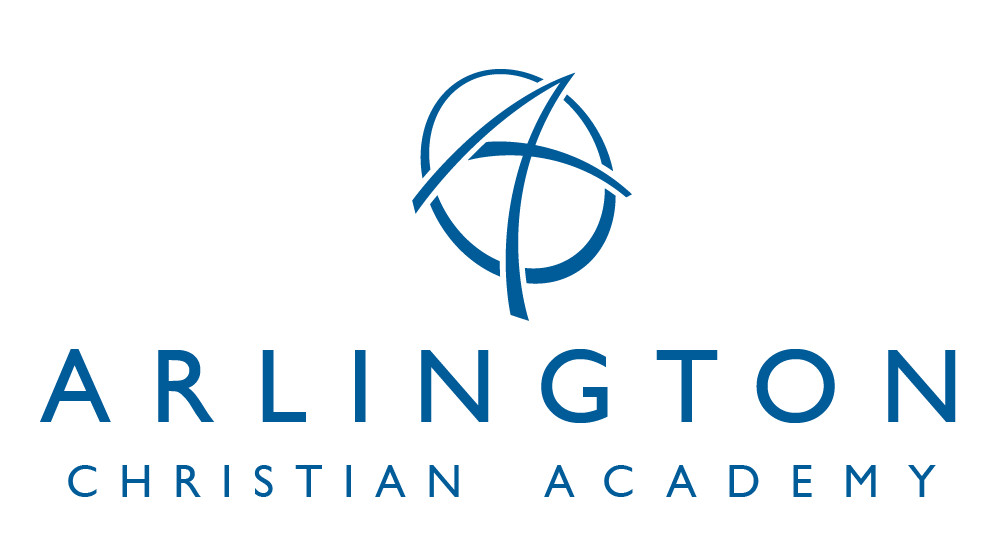 9801 Arlington Church Road * Mint Hill, NC 28227 * 704-545-4589 * www.arlingtonacademy.orgAll students applying to Arlington Christian Academy must complete and include this form when the application is submitted.All K5 students accepted to ACA need to provide proof of a Kindergarten physical.  The physical form must by completed by your doctor and turned into to the Admissions Office by the first day of school.  The physical should be scheduled during the summer so that it will remain current for the student’s entire Kindergarten academic year.  Your doctor will provide the physical form.  Your K5 student will be unable to attend the first day of school without a completed physical form including updated immunizations on file. THIS PAGE IS NOT A PHYSICAL FORM.Name of Student _________________________________  DOB  _________________  Grade  _________Names of Parent/Guardian   ______________________________________________________________Address  ______________________________________________________________________________City  _____________________________  State  _________________________  Zip Code  _____________Medical History:  (To be completed by the parent)Is your child allergic to anything?  ________  Yes    ________  No           If yes, what?________________________________________________________________________________________________________________________________________________Is your child under a doctor’s care?  ________  Yes  ________No        If yes, what for?________________________________________________________________________________________________________________________________________________Any previous hospitalizations or operations?  ________  Yes  ________No    If yes, what for?________________________________________________________________________________________________________________________________________________Is your child on any continuous medication?  ________  Yes  ________  No        If yes, what for? ________________________________________________________________________________________________________________________________________________Does your child have any mental disabilities?  ________yes  ________No    If yes, please describe:  _______________________________________________________________________________________________________________________________________________Does your child have any neurological or sensory disorders?  ________Yes  _______No    If yes, please describe:    ________________________________________________________________________________________________________________________________________________Any history of diseases or recurrent illness?  ________  Yes  ________  No  If yes, what for?  ________________________________________________________________________________________________________________________________________________Does your child have any physical disabilities?  ________  Yes  ________  No        If yes, please describe:  ________________________________________________________________________________________________________________________________________________Immunization Record:  A health official must enter the date immunizations were received in the space below or attach a copy of the immunization record.  Required by State Law 		**Required by State Law if born on or after 10-1-1991.***Required by State Law if born on or after 7-1-1994.****If your child will turn 12 between August 2011 and July 2012, the state requires proof of Tdap immunization by September 30, 2011.  Please have your physician’s office fax proof of this immunization as soon as it is administered.  Record of this immunization must be received no later than September 30, 2011.Health Official’s Signature/Title:  ________________________________________________Date:  ________________________________  Phone:  _______________________________IMMUNIZATION RECORDType of Vaccine:#1#2#3#4$5*DPT or DT (Circle one)*Polio**Hib*MMR (Combined doses)***Measles (two doses)Mumps (single dose)Rubella (single dose)***Hep. B (three doses)Varicella****TdapOther